Департамент образования города МосквыГосударственное автономное профессиональное образовательное учреждениегорода  Москвы«Московский образовательный комплекс имени Виктора Талалихина»РАБОЧАЯ  ПРОГРАММАкурса «БИОЛОГИЯ. Введение в биологию».для 5 классана 2015-2016 учебный годВсего часов по программе__35__, часов в неделю    _1_Рабочая программа составлена на основе:  Программы курса «Биология». 5—9 классы. Линия «Ракурс» авт. сост. Н.И. Романова. — 2 е изд. — М.: ООО «Русское слово — учебник», 2013. — 64 с. — (ФГОС. Инновационная школа).Учебник:  Введенский Э.Л, Плешаков А.А. Биология. Введение в биологию. 5 класс МОСКВА, 2015 годПОЯСНИТЕЛЬНАЯ  ЗАПИСКАРабочая программа по биологии для 5 класса составлена в соответствии:с требованиями Федерального государственного образовательного стандарта основного общего образования (Федеральный государственный образовательный стандарт основного общего образования. – М.: Просвещение, 2010с рекомендациями  Примерной программы основного общего образования - Биология 5-9 классы: проект.- М. : Просвещение, 2011. (Стандарты второго поколения)с рекомендациями  авторской программы С.Н. Новиковой и  Н.И. Романовой (Москва «Русское слово», 2012 г., линия «Ракурс»)с возможностями УМК «Биология. Введение в биологию» Введенского Э.Л., Плешакова А.А. (учебник, методическое пособие, рабочая тетрадь, DVD диск)Рабочая программа по биологии линии учебников «Ракурс» издательства «Русское слово» подготовлена в соответствии с Федеральным государственным образовательным стандартом общего образования.Структуризация представленной программы и учебника осуществлена в соответствии с Базисным учебным планом, согласно которому на изучение биологии в 5 классе отводится 1 ч в неделю.Курс биологии 5 класса открывает пятилетний цикл изучения биологии в основной школе и опирается на пропедевтические знания учащихся из курсов «Окружающий мир» начальной ступени обучения. Цели и задачи курса:познакомить учащихся с основными понятиями и закономерностями науки биологии;систематизировать знания учащихся об объектах живой природы, которые были получены ими при изучении основ естественно-научных знаний в начальной школе;начать формирование представлений о методах научного познания природы, элементарных умений, связанных с выполнением учебного исследования;развивать у учащихся устойчивый интерес к естественно-научным знаниям;начать формирование основ гигиенических, экологических знаний, ценностного отношения к природе и человеку.Согласно Федеральному государственному образовательному стандарту, на изучение биологии в 5 классе отводится 34 ч. Материал курса разделен на две главы. Им предшествует «Введение», в котором учащиеся знакомятся с разнообразием биологических наук и методами изучения природы.Первая глава «Мир биологии» формирует первичное представление учащихся об особенностях строения и функционирования основных объектов изучения биологии: бактерий, растений, грибов и животных. Особое внимание уделяется занимательности учебного материала и практической значимости получаемых знаний. Идет процесс формирования интереса к изучению предмета, воспитания ответственного отношения к природе, бережного отношения к своему здоровью и здоровью окружающих.Во второй главе «Организм и среда обитания» учащиеся знакомятся с особенностями и многообразием организмов различных сред обитания. Вводятся понятия «экологические факторы» и «природные сообщества», школьники учатся устанавливать взаимосвязи между организмами и условиями, в которых они обитают. В конце изучения данной главы учащиеся в общих чертах знакомятся с растительным и животным миром материков планеты.Содержание данного курса строится на основе деятельностного подхода. Учащиеся вовлекаются в исследовательскую деятельность, что является условием приобретения прочных знаний.Резерв учебного времени целесообразно использовать на увеличение в преподавании доли развивающих, исследовательских, личностно-ориентированных, проектных и групповых педагогических технологий. Целесообразно также проведение региональных модулей, обеспечивающих в зависимости от существующих в регионе образовательных и воспитательных приоритетов деятельности учащихся по изучению и сохранению природы родного края, по защите и укреплению своего здоровья, наблюдению и оценке состояния окружающей среды.ТРЕБОВАНИЯ  К  РЕЗУЛЬТАТАМ  ОБУЧЕНИЯ Деятельность образовательного учреждения в обучении биологии должна быть направлена на достижение обучающимися следующих личностных результатов:знание основных принципов и правил отношения к живой природе, основ здорового образа жизни и здоровьесберегающих технологий;реализация установок здорового образа жизни;сформированность познавательных интересов и мотивов, направленных на изучение живой природы; интеллектуальных умений (доказывать, строить рассуждения, анализировать, сравнивать, делать выводы и др.); эстетического отношения к живым объектам.Метапредметными результатами освоения выпускниками основной школы программы по биологии являются:умение работать с разными источниками информации: текстом учебника, научно-популярной литературой, словарями и справочниками; анализировать и оценивать информацию, преобразовывать ее из одной формы в другую; овладение составляющими исследовательской и проектной деятельности, включая умения видеть проблему, ставить вопросы, выдвигать гипотезы, давать определения понятиям, классифицировать, наблюдать, проводить эксперименты, делать выводы и заключения, структурировать материал, объяснять, доказывать, защищать свои идеи;умение организовать свою учебную деятельность: определять цель работы, ставить задачи, планировать — определять последовательность действий и прогнозировать результаты работы. Осуществлять контроль и коррекцию в случае обнаружения отклонений и отличий при сличении результатов с заданным эталоном. Оценка результатов работы — выделение и осознание учащимся того, что уже усвоено и что еще подлежит усвоению, осознание качества и уровня усвоения;способность выбирать целевые и смысловые установки в своих действиях и поступках по отношению к живой природе, здоровью своему и окружающих;умение слушать и вступать в диалог, участвовать в коллективном обсуждении проблем; интегрироваться в группу сверстников и строить продуктивное взаимодействие со сверстниками и взрослыми; умение адекватно использовать речевые средства для дискуссии и аргументации своей позиции, сравнивать разные точки зрения, аргументировать свою точку зрения, отстаивать свою позицию.Предметными результатами освоения выпускниками основной школы программы по биологии являются:В познавательной (интеллектуальной) сфере:выделение существенных признаков биологических объектов (отличительных признаков живых организмов; клеток и организмов растений, животных, грибов и бактерий; организма человека; видов, экосистем; биосферы) и процессов (обмен веществ и превращение энергии, питание, дыхание, выделение, транспорт веществ, рост, развитие, размножение, регуляция жизнедеятельности организма; круговорот веществ и превращение энергии в экосистемах);приведение доказательств (аргументация) родства человека с млекопитающими животными; взаимосвязи человека и окружающей среды; зависимости здоровья человека от состояния окружающей среды; необходимости защиты окружающей среды; соблюдения мер профилактики заболеваний, вызываемых растениями, животными, бактериями, грибами и вирусами, травматизма, стрессов, ВИЧ-инфекции, вредных привычек, нарушения осанки, зрения, слуха, инфекционных и простудных заболеваний;классификация — определение принадлежности биологических объектов к определенной систематической группе;объяснение роли биологии в практической деятельности людей; места и роли человека в природе; родства, общности происхождения и эволюции растений и животных (на примере сопоставления отдельных групп); роли различных организмов в жизни человека; значения биологического разнообразия для сохранения биосферы; механизмов наследственности и изменчивости, проявления наследственных заболеваний у человека, видообразования и приспособленности;различение на таблицах частей и органоидов клетки, органов и систем органов человека; на живых объектах и таблицах органов цветкового растения, органов и систем органов животных, растений разных отделов, животных отдельных типов и классов; наиболее распространенных растений и домашних животных; съедобных и ядовитых грибов; опасных для человека растений и животных;сравнение биологических объектов и процессов, умение делать выводы и умозаключения на основе сравнения;выявление изменчивости организмов; приспособлений организмов к среде обитания; типов взаимодействия разных видов в экосистеме; взаимосвязей между особенностями строения клеток, тканей, органов, систем органов и их функциями;овладение методами биологической науки: наблюдение и описание биологических объектов и процессов; постановка биологических экспериментов и объяснение их результатов.В ценностно-ориентационной сфере:знание основных правил поведения в природе и основ здорового образа жизни;анализ и оценка последствий деятельности человека в природе, влияния факторов риска на здоровье человека.В сфере трудовой деятельности:знание и соблюдение правил работы в кабинете биологии;соблюдение правил работы с биологическими приборами и инструментами (препаровальные иглы, скальпели, лупы, микроскопы).В сфере физической деятельности:освоение приемов оказания первой помощи при отравлении ядовитыми грибами, растениями, укусах животных, простудных заболеваниях, ожогах, обморожениях, травмах, спасении утопающего; рациональной организации труда и отдыха; выращивания и размножения культурных растений и домашних животных, ухода за ними; проведения наблюдений за состоянием собственного организма.В эстетической сфере:овладение умением оценивать с эстетической точки зрения объекты живой природы.ТЕМАТИЧЕСКОЕ  ПЛАНИРОВАНИЕСОДЕРЖАНИЕ  ПРОГРАММЫ Введение (2 ч)Какие науки относятся к естественным, какие методы используются учеными для изучения природы. Основные понятия: естественные науки (астрономия, физика, химия, география, биология), методы изучения природы (наблюдение, эксперимент, измерение).Персоналии: Жан Анри Фабр.Глава 1. Мир биологии (18 ч)История развития биологии как науки; современная система живой природы; клеточное строение организмов; особенности строения, жизнедеятельности и значение в природе организмов различных царств; значение биологических знаний для защиты природы и сохранения здоровья.Основные понятия: биология; биосфера; клетка: оболочка, ядро, цитоплазма; единицы классификации: вид, род, семейство, отряд (порядок), класс, тип (отдел), царство; половые клетки: яйцеклетка, сперматозоид; оплодотворение; наследственность; организмы-производители; организмы-потребители; организмы-разрушители; охраняемые территории: заповедники, национальные парки; ядовитые животные и растения.Персоналии: Аристотель, Уильям Гарвей, Роберт Гук, Карл Линней, Грегор Мендель, Чарльз Дарвин, Владимир Иванович Вернадский.Глава 2. Организм и среда обитания (14 ч)Как приспосабливаются организмы к обитанию в различных средах; какие факторы называются экологическими; какие организмы входят в состав природных сообществ и каков характер их взаимоотношений друг с другом и окружающей средой; какие растения и животные обитают на материках нашей планеты и кем населены воды Мирового океана.Основные понятия: среда обитания: водная, наземно-воздушная, почвенная и организменная; экологические факторы: абиотические, биотические и антропогенные; круговорот веществ.Резерв 1 чТРЕБОВАНИЯ  К  УРОВНЮ  ПОДГОТОВКИ  УЧАЩИХСЯ Учащиеся должны знать:основные характеристики методов научного познания и их роль в изучении природы;принципы современной классификации живой природы;основные характеристики царств живой природы;клеточное строение живых организмов;основные свойства живых организмов;типы взаимоотношений организмов, обитающих совместно;приспособления организмов к обитанию в различных средах, возникающих под действием экологических факторов;правила поведения в природе;•	какое влияние оказывает человек на природу. Учащиеся должны уметь:работать с различными типами справочных изданий, создавать коллекции, готовить сообщения и презентации;проводить наблюдения и описания природных объектов;составлять план простейшего исследования;сравнивать особенности строения и жизнедеятельности представителей различных царств живой природы;давать объяснение особенностям строения и жизнедеятельности организмов в связи со средой их обитания;составлять цепи питания в природных сообществах;распознавать растения и животных своей местности, занесенных в Красные книги.НОРМЫ  ОЦЕНКИОтметка «5» ставится, если учащийся имеет системные полные знания по поставленному вопросу и может применить их для обоснования значения методов биологической науки в познании живой природы, биосистем, для установления взаимосвязи строения и функции химических веществ, движущих сил эволюции, объяснения направления и результатов эволюции, видообразования и формирования приспособленности организмов. Содержание вопроса учащийся излагает связно, в краткой форме, раскрывает сущность процессов и явлений, не допускает биологических ошибок и неточностей. Отметка «4» ставится за неполный ответ, в котором присутствуют некоторые не существенные элементы содержания или допущены малозначительные биологические ошибки, не логично, пространственно изложено основное содержание вопросов. Отметка «3» ставится, если учащийся имеет не полные знания, не может их применить, раскрыть сущность процесса или явления. Отметка «2» ставится за неумение раскрыть сущность процесса или явления, а так же выполнить практическое задание и объяснить его результатыОЦЕНКА ПИСЬМЕННЫХ САМОСТОЯТЕЛЬНЫХ И КОНТРОЛЬНЫХ РАБОТОценка «5» ставится за работу, выполненную без ошибок, рациональным способом и недочетов или имеющую не более одного недочета. Оценка «4» ставится за работу, выполненную полностью, но при наличии в ней: — не более одной грубой ошибки и одного недочета. — или не более двух недочетов.
— задача решена нерациональным способом. Оценка «3» ставится в том случае, если обучающийся правильно выполнил не менее половины работы или допустил: — не более двух грубых ошибок.— или не более одной грубой и одной негрубой ошибки и одного недочета. — или не более двух-трех негрубых ошибок. — или одной негрубой ошибки и трех недочетов. — или при отсутствии ошибок, но при наличии четырех-пяти недочетов. Оценка «2» ставится, когда число ошибок и недочетов превосходит норму, при которой может быть поставлена оценка «3», или если правильно выполнено менее половины работы.ОЦЕНКА  ЗА  ПРАКТИЧЕСКИЕ  И  ЛАБОРАТОРНЫЕ  РАБОТЫ Оценка   «5» ставится, если:1.  Правильной самостоятельно  определяет цель данных работ; выполняет работу в полном объёме с соблюдением необходимой  последовательности проведения опытов, измерений.2.  Самостоятельно, рационально выбирает и готовит для выполнения работ необходимое оборудование; проводит данные работы в условиях, обеспечивающих получение наиболее точных результатов.3.  Грамотно, логично описывает ход практических (лабораторных) работ, правильно формулирует выводы; точно и аккуратно выполняет все записи, таблицы, рисунки, чертежи, графики, вычисления.4.  Проявляет организационно-трудовые умения: поддерживает чистоту рабочего места, порядок на столе, экономно расходует материалы; соблюдает правила техники безопасности при выполнении работОценка   «4» ставится, если:1.  Выполняет практическую (лабораторную) работу полностью в соответствии с требованиями при оценивании результатов на "5", но допускает в вычислениях, измерениях два — три недочёта или одну негрубую ошибку и один недочёт.2.  При оформлении работ допускает неточности в описании хода действий; делает неполные выводы при обобщении.Оценка   «3» ставится, если: 1.1 Правильно выполняет работу не менее, чем на 50%, однако объём выполненной части таков, что позволяет получить верные результаты и сделать выводы по основным, принципиальным важным задачам работы.2.  Подбирает оборудование, материал, начинает работу с помощью учителя; или в ходе проведения измерений, вычислений, наблюдений допускает ошибки, неточно формулирует выводы, обобщения.3.  Проводит работу в нерациональных условиях, что приводит к получению результатов с большими погрешностями; или в отчёте допускает в общей сложности не более двух ошибок (в записях чисел, результатов измерений, вычислений, составлении графиков, таблиц, схем и т.д.), не имеющих для данной работы принципиального значения, но повлиявших на результат выполнения.4.  Допускает грубую ошибку в ходе выполнения работы: в объяснении, в оформлении, в соблюдении правил техники безопасности, которую ученик исправляет по требованию учителя.Оценка   "2" ставится, если:1.  Не определяет самостоятельно цель работы, не может без помощи учителя подготовить соответствующее оборудование; выполняет работу не полностью, и объём выполненной части не позволяет сделать правильные выводы.2.  Допускает две и более грубые ошибки в ходе работ, которые не может исправить по требованию педагога; или производит измерения, вычисления, наблюдения неверно.Оценка    «1» ставится в случае:1.      Нет ответа.УЧЕБНО - МЕТОДИЧЕСКОЕ ОБЕСПЕЧЕНИЕ ОБРАЗОВАТЕЛЬНОГО ПРОЦЕССА.Для учащихся         Введенский Э.Л, Плешаков А.А. Биология. Введение в биологию. Учебник 5 класс Казарян К.П. Криштопа А.Н. Текущий и итоговый контроль по курсу « Биология. Введение в биологию. 5 классНовикова С.Н, Романова Н.И. Рабочая тетрадь к учебнику Введенского Э.Л, Плешакова  А.А Для учителяПрограмма курса «Биология». 5—9 классы. Линия «Ракурс»/ авт.-сост. Н.И. Романова. М.: ООО «Русское слово — учебник»,2013Рабочая программа к учебнику Э.Л. Введенского, А.А. Плешакова. «Биология. Введение в  биологию». 5 класс. Линия «Ракурс»/ авт.-сост.: С.Н. Новикова, Н.И. Романова. - М.: ООО «Русское слово — учебник», 2013Марина А.В. Методические рекомендации к учебнику Введенского Э.Л, Плешакова  А.А.» Биология. Введение в биологию. 5 классМультимедийные средства обучения:КиМ CD Уроки биологии . РастенияКиМ CD Уроки биологии . ЖивотныеCD Биология в школе. Жизнедеятельность животныхКАЛЕНДАРНО-ТЕМАТИЧЕСКОЕ ПЛАНИРОВАНИЕ  ПО БИОЛОГИИ 5 клВведенский Э.Л, Плешаков А.А. «Биология. Введение в биологию». «ПРИНЯТО»на заседании ШМО учителей естественнонаучного циклаПротокол № 1от  «28» августа 2015 гПредседатель ШМО___________ Черкалина И.А.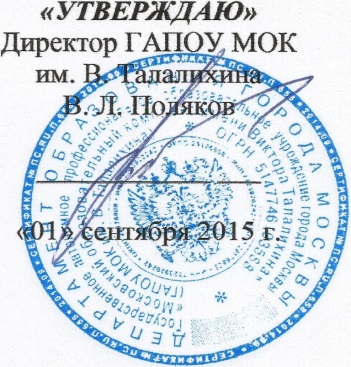 Всего часов: 68I четвертьI четвертьII четвертьII четвертьII четвертьIII четвертьIII четвертьIV четвертьIV четверть35планфактфактпланфактпланфактпланфакт3597109КР - 211Л.р. -11Составители:Черкалина Ирина Алексеевна  учитель биологии Категория – высшая квалификационная категория№ п/пНазвание разделаКол-во часовЭкспериментКонтроль1Введение в биологию22Мир биологии18113Организм и среда обитания.    1414Резерв 1Итого:35№ п/п№ урока в темедатаТемаурокаТип  урокаПонятияПланируемые результаты (в соответствии с ФГОС)Планируемые результаты (в соответствии с ФГОС)Планируемые результаты (в соответствии с ФГОС)экспериментконтрольд/з№ п/п№ урока в темедатаТемаурокаТип  урокаПонятияпредметныеметапредметныеличностныеэкспериментконтрольд/зпредметныеметапредметныеличностныеэкспериментконтрольд/зВВЕДЕНИЕ  В  БИОЛОГИЮ 2 чВВЕДЕНИЕ  В  БИОЛОГИЮ 2 чВВЕДЕНИЕ  В  БИОЛОГИЮ 2 чВВЕДЕНИЕ  В  БИОЛОГИЮ 2 чВВЕДЕНИЕ  В  БИОЛОГИЮ 2 чВВЕДЕНИЕ  В  БИОЛОГИЮ 2 чВВЕДЕНИЕ  В  БИОЛОГИЮ 2 чВВЕДЕНИЕ  В  БИОЛОГИЮ 2 чВВЕДЕНИЕ  В  БИОЛОГИЮ 2 чВВЕДЕНИЕ  В  БИОЛОГИЮ 2 чВВЕДЕНИЕ  В  БИОЛОГИЮ 2 чВВЕДЕНИЕ  В  БИОЛОГИЮ 2 ч11Науки о природеУИНМЗЕстественные науки: физика, астро-номия, химия, география, биологияЗнание объектов изученияестественныхнаук и основных правил работы в кабинете биологииПознавательные УУДумение работать с текс-том, выделять в немглавное.Личностные УУД'. умение соблюдать дисциплину на уроке, уважительно относиться к учителю и одноклассникам. Эстетическое восприятие природы. Регулятивные УУД. умение организовать выполнение заданий учителя согласно установленным правилам работы в кабинете. Коммуникативные УУД. умение слушать учителя и отвечать на вопросыПознаватель-ный интерес к естествен-ным наукам11Науки о природеУИНМЗЕстественные науки: физика, астро-номия, химия, география, биологияЗнание объектов изученияестественныхнаук и основных правил работы в кабинете биологииПознавательные УУДумение работать с текс-том, выделять в немглавное.Личностные УУД'. умение соблюдать дисциплину на уроке, уважительно относиться к учителю и одноклассникам. Эстетическое восприятие природы. Регулятивные УУД. умение организовать выполнение заданий учителя согласно установленным правилам работы в кабинете. Коммуникативные УУД. умение слушать учителя и отвечать на вопросыПознаватель-ный интерес к естествен-ным наукам11Науки о природеУИНМЗЕстественные науки: физика, астро-номия, химия, география, биологияЗнание объектов изученияестественныхнаук и основных правил работы в кабинете биологииПознавательные УУДумение работать с текс-том, выделять в немглавное.Личностные УУД'. умение соблюдать дисциплину на уроке, уважительно относиться к учителю и одноклассникам. Эстетическое восприятие природы. Регулятивные УУД. умение организовать выполнение заданий учителя согласно установленным правилам работы в кабинете. Коммуникативные УУД. умение слушать учителя и отвечать на вопросыПознаватель-ный интерес к естествен-ным наукам11Науки о природеУИНМЗЕстественные науки: физика, астро-номия, химия, география, биологияЗнание объектов изученияестественныхнаук и основных правил работы в кабинете биологииПознавательные УУДумение работать с текс-том, выделять в немглавное.Личностные УУД'. умение соблюдать дисциплину на уроке, уважительно относиться к учителю и одноклассникам. Эстетическое восприятие природы. Регулятивные УУД. умение организовать выполнение заданий учителя согласно установленным правилам работы в кабинете. Коммуникативные УУД. умение слушать учителя и отвечать на вопросыПознаватель-ный интерес к естествен-ным наукам22Методы изучения природыКУМетоды исследования: наблюдение, эксперимент(опыт),измерениеОзнакомлениес методами исследования живой природы иприобретениеэлементарных навыков их использованияПознавательные УУДумение проводить элементарные исследования, работать с различ-ными источникамиинформации. Личностные УУД умение соблюдать дисциплину на уроке, уважительно относиться к учителю и одноклассникам.Регулятивные УУД. умение организовать выполнение  заданий учителя согласно установленным правилам работы в кабинете. Коммуникативные УУД умение  воспринимать информацию на слухПониманиезначимостинаучного ис-следованияприродыМИР  БИОЛОГИИ  18 чМИР  БИОЛОГИИ  18 чМИР  БИОЛОГИИ  18 чМИР  БИОЛОГИИ  18 чМИР  БИОЛОГИИ  18 чМИР  БИОЛОГИИ  18 чМИР  БИОЛОГИИ  18 чМИР  БИОЛОГИИ  18 чМИР  БИОЛОГИИ  18 чМИР  БИОЛОГИИ  18 чМИР  БИОЛОГИИ  18 чМИР  БИОЛОГИИ  18 ч31Что изучает биологияУИНМБиологическиенауки: ботаника зоология, мико-логия, микро-биология, эко-логия, цитоло-гия, анатомия, физиология, генетикаЗнание много-Образия био-логических наук, а также процессов, явлений и объектов, изу-чением котор-ых они зани-маютсяПознавательныеУУДУмение структуриро-вать учебный матери-ал, выделять в нем главное.Личностные УУД. умение соблюдать дисциплину на уроке, уважительно отно-ситься к учителю и одноклассникам. Регулятивные УУД. умение организовать выполнение заданий учителя, сделать выводы по результатам работы. Коммуникативные УУД: умение воспринимать информацию на слух, отвечать на вопросы учителя, работать в группахОсознаниезначения био-логических наук в разви-тии представ-лений чело-века о приро-де во всем ее многообразии42Из истории биологииКУАристотель, Уильям Гарвей, Роберт Гук, Карл Линней, Чарлз Дарвин, Грегор Мендель В.И.ВернадскийЗнание и оценка вклада ученых-биологов вразвитие наукиПознавательные УУД.умение выделять главное в тексте, грамотноформулировать вопросы работать с различными источниками информации, готовить сообщения и презентации и представлять результаты работы. Личностные УУД: осознание возможности участия каждого чело-века в научных исследова-ниях. Регулятивные УУД: умение организовать выполнение заданий учителя, сделать выводы по результа-там работы.Коммуникативные УУД. умение работать в составе творческих группПониманиероли исследо-ваний и открытий ученых-биологов в развитии представле-ний о живой природе 53Экскурсия в мир клетокЛ.р. № 1 «Устройство микроскопа и работа с ним» КУКлетка. Организмы: одноклеточные, многоклеточ-ные. МикроскопЗнание и различение на таблицах основных частей клеток (ядра, оболоч-ки, цитоплаз-мы). Освоение основных правил рабо-ты с микро-скопомПознавательные УУД: овладение умением оценивать информацию, выделять в ней главное. Приобретение эле-ментарных навыков работы с приборами. Личностные УУД: потребность в спра-ведливом оценива-нии своей работы и работы однокласс-ников.Регулятивные УУД: умение организовать выполнение заданий учителя. Развитие навыков самооценки и самоанализаКоммуникативные УУДумение работать в группах, обменива-ться информацией с одноклассникамиПредставле-ние о един-стве живой природы на основании знаний о клеточном строении всех живых орга-низмов№164Как классифицируюторганизмыКУКлассификацияорганизмов.Царства живойприроды. Еди-ницы классифи-кации: тип (от-дел) — класс — отряд (порядок) — семейство — род — видЗнание основ-ных система-тических еди-ниц в класси-фикации жи-вых организ-мов. Понима-ние принци-пов современ-ной класси-фикации организмовПознавательные УУД.умение давать опре-деления понятиям, классифицировать объекты.Личностные УУД. умение соблюдать дисциплину на уроке, уважительно относиться к учителю и одноклассникам.Регулятивные УУД. умение организовать выполнение заданий учителя. Развитие навыков самооценки и самоанализа.Коммуникативные УУД. умение воспри-нимать информацию на слух, отвечать на вопросы учителяПониманиенаучного зна-чения класси-фикации жи-вых организ-мов75Живые царства. БактерииУИНМБактерии — безъядерные одноклеточные организмыВыделение существенныхособенностейстроения ифункциониро-вания бакте-риальных клеток. Знание правил, позволяющих избежать заражения болезнетвор-ными бактериямиПознавательные УУД.умение работать с различными источникамиинформации, преобразовывать ее из одной формы в другую, выделять главное в тексте, структурировать учебный материал. Личностные УУД. потребность в справедливом оценивании своей работы и работы одноклассников. Регулятивные УУД. умение организовать выполнение заданий учителя. Развитие навыков самооценки и самоанализа.Коммуникативные УУД. умение строить эффективное взаимодействие с одноклассникамиПредставле-ние о поло-жительной и отрицатель-ной роли бак-терий в при-роде и жизни человека и умение защи-щать свой организм от негативного влияния бо-лезнетворных бактерий86Живые царства. ГрибыКУГрибы. Грибница(мицелий), гифы,плодовое тело.Шляпочные грибы (съедо-бные, ядови-тые), дрожже-вые грибы,плесневые грибы, грибы-паразитыВыделение существенныхособенностейпредставите-лей царства Грибы. Знание пра-вил оказания первой помо-щи при отра-влении ядови-тыми грибамиПознавательные УУД.умение выделять главное в тексте, структурировать учебный материал, грамотно формули-ровать вопросы, работать с различ-ными источниками информации, гото-вить сообщения и презентации, представлять результаты работы клас-су.Личностные УУД. умение оценивать уровень опасности ситуации для здоро-вья, понимание важ-ности сохраненияздоровья.Регулятивные УУД. умение организовать выполнение заданий учителя. Развитие навыков самооценки и самоанализаКоммуникативные УУД  умение работать в составе творческих группПониманиероли предста-вителей цар-ства Грибы вприроде ижизни челове-ка. Осознаниенеобходимос-ти оказанияэкстреннойпомощи приотравленииядовитымигрибами97Живые царства. РастенияКУРастения. Хлорофилл. Органы расте-ний: корни, стебли, листья, цветки, плоды и семена. Отделы: Водоросли, Мхи, Папоро-тники, Голосе-менные, Цвет-ковые (Покры-тосеменные)Выделение существенных особенностей представителей царства Растения. Знание основных систематических единиц царства РастенияПознавательные УУД.  умение выделять главное в тексте, структурировать учебный материал, давать определения поняти-ям, работать с раз-личными источниками информации, преобразовывать ее из одной формы в другую, готовить сообщения и презен-тации, представлять результаты работы классу.Личностные УУД. потребность в справедливом оценивании своей работы и работы одноклассников. Эстетическое восприятие природы. Регулятивные УУД. умение организовать выполнение заданий учителя. Развитие навыков самооценки и самоанализа.Коммуникативные УУД. умение строить эффективное взаимодействие с одноклассникамиОсознание важности растений в природе и жизни человека108Живые царства. ЖивотныеКУЖивотные. Простейшие (одноклеточные) животные.Многоклеточ-ные животные. Типы:Кишечно-полостные, Иглокожие,Кольчатые черви, Моллю-ски, Членисто-ногие, Хордо-выеВыделение существенныхособенностейпредставите-лей царства Животные. Знание основ-ных система-тическихединиц царстваЖивотныеПознавательные УУД'умение выделять главное в тексте, структурировать учебный матери-ал, грамотноформулировать вопросы, работать с различными источниками ин-формации, готовитьсообщения и презен-тации, представлять результаты работы классу.Личностные УУД. умение соблюдать дисциплину на уроке, уважительно отно-ситься кучителю и одноклассникам. Эстетическоевосприятие природы.Регулятивные УУД. умение организовать выполнение заданий учителя согласноустановленным правилам работы в кабинете.Развитие навыков самооценки и самоанализа.Коммуникативные УУД.умение работать в со-ставе творческих группПредставле-ние о значе-нии живот-ных в приро-де, осознание их хозяй-ственногои эстетиче-ского значе-ния для человека119Жизнь начинаетсяУИНМПоловые клетки:яйцеклетки,сперматозоиды(спермин). Оплодотворе-ние. Зародыш Знание особенностей строения половыхклеток. Умениена рисунках итаблицах выделять существенные черты сходст-ва зародышей позвоночных животныхПознавательные УУД.умение сравнивать ианализировать ин-формацию, делать выводы. Умение давать определения понятиям, работать с различными источникамиинформации, самостоятельно оформлять конспект урока в тетради.Личностные УУД. знание основных составляющих здорового образа жизни.Регулятивные УУД. развитие умения планировать свою работу при выполнении заданий учителя.Коммуникативные УУД. умение слушать одноклассников и учителя, высказывать свое мнениеПониманиероли половыхклеток в раз-множении живых организмов.Представле-ние о родстве живых орга-низмов, населяющих нашу плане-ту. РазвитиеПредставле-ний о необхо-димости вести здоро-вый образ жизни1210Жизнь продолжаетсяКУРазмножение,Способы раз-множенияЗнание основ-ных способовразмноженияживых организмовПознавательные УУД.освоение элементар-ных навыков иссле-довательской дея-тельности. Личностные УУД. умение соблюдать дисциплину на уроке, уважительно отно-ситься к учителю и одноклассникам.Регулятивные УУД. умение организовать выполнение заданий учителя, оценить качество выполнения работы. Коммуникативные УУД. умение работать в группах, обмени-ваться информацией с одноклассникамиПредставле-ние о размно-жении как главном свойстве живого, обеспечивающем продолжение рода1311Почему дети похожи на родителейКУНаследственность, генЗнание о значении гена и его местоположении в клеткеФормирование представ-лений о гене как основе наследственности орга-низмовПознавательные УУДумение давать опре-деления понятиям, работать с текстом и выделять в нем главное, устанавли-вать причинно-следственные связи, работать с различ-ными источниками информации, преобразовывать ее из одной формы в другую, готовить сообщения и презентации, представлять результаты работы классу. Личностные УУД. потребность в справедливом оценивании своей работы и работы одноклассников. Регулятивные УУД. развитие умения планировать свою работу при выполнении заданий учителя.Коммуникативные УУД умение строить эффективное взаимодействие с одноклассникамиПонимание роли генов в хранении и передаче на-следственной информации от родителей к потомству1412Нужны все на светеУИНМОрганизмы: производители, потребители, разрушителиЗнание роли организмов разных царств живой природы в круговороте веществПознавательные УУДумение выделять главное в тексте, структурировать учебный материал, грамотно формули-ровать вопросы, умение работать с различными источ-никами информации, готовить сообщения и презентации, представлять результаты работы классу.Личностные УУД. умение соблюдать дисциплину на уроке, уважительно относи-ться к учителю и одноклассникам.Регулятивные УУД. умение планировать свою работу при выполнении заданий учителя, делать выводы по результа-там работы.Коммуникативные УУДумение слушать учителя, высказывать свое мнениеОсознание взаимосвязанности, взаимозависимости всех компонентов природы1513Как животные общаются между собойУИНМЯзыки общения животных: движений, запахов, звуковЗнание наличия различ-ных способов общения между животнымиПознавательные УУД. умение выделять главное в тексте, структурировать учебный материал, грамотно формули-ровать вопросы, работать с различными источниками информации, гото-вить сообщения и презентации, пред-ставлять результаты работы классу. Личностные УУД. умение видеть пре-красное в природе. Регулятивные УУД'. умение организовать выполнение заданий учителя согласно установленным правилам работы в кабинете. Развитие навыков самооценки и самоанализа. Коммуникативные УУД. умение работать в составе творческих группПредставле-ние о живот-ных как сло-жно органи-зованных существах, обладающихспособностью к общению. Познавательный интерес к естествен-ным наукам1614Биология и практикаУИНМБиологическая защита урожая, породы животных, сорта растений, лекарственные растенияЗнание о существовании различных пород животных и сортов куль-турных расте-ний. Элементар-ные представ-ления о лекарствен-ных растени-ях. Объяснение роли биоло-гии в практи-ческой деяте-льности человекаПознавательные УУД. умение осуществлять поиск нужной информации, выделять главное в тексте, структурировать учебный материал, грамотно формулировать вопросы, готовить сообщения и презентации. Личностные УУД. умение применять полученные знания в своей практической деятельности.Регулятивные УУД. умение планировать свою работу при выполнении заданий учителя, делать выводы по резуль-татам работы.Коммуникативные УУД. умение работать в составе творческих групп, высказывать свое мнениеПонимание необходимости биологи-ческих зна-ний для хозяйствен-ной деятель-ности челове-ка1715Биологи защищают природуКУОхрана приро-ды. Виды(ис-чезающие, ред-кие). Охраняемые территории(заповедники, заказники, национальные парки)Приведение доказательств необходимос-ти охраны окружающей природы. Знание основных правил поведения в природеПознавательные УУДумение работать с различными источ-никами информации, самостоятельно оформлять конспект урока в тетради, сравнивать и анали-зировать инфор-мацию, делать выво-ды, давать опреде-ления понятиям. Личностные УУД. способность выби-рать целевые и смысловые устано-вки в своих дейст-виях и поступках по отношению к живой природе.Регулятивные УУД. умение планировать свою работу при выполнении заданий учителя, делать выводы по резуль-татам работы.Коммуникативные УУД. умение слушать одноклассников и учителя, высказывать свое мнениеОсознание степени негативного влияния человека на природу и необходимости ее охраны. Принятие правил поведения в живой природе1816Биология и здоровьеКУЗдоровый образжизни. Вредныепривычки. Пер-вая доврачебнаяпомощь постра-давшемуПриведение доказательств зависимости здоровья человекаот его образажизни и сос-тояния окру-жающей среды. Знание элементарных правил оказа-ния первой помощи при кровотечениях, переломах, ушибах и растяженияхПознавательные УУД.умение выделять главное в тексте, структурировать учебный материал, грамотно формули-ровать вопросы, готовить сообщенияи презентации. Личностные УУД умение применять полученные на уроке знания на практике, понимание важности сохранения здоровья. Регулятивные УУД. умение организовать выполнение заданий учителя согласно установленным правилам работы в кабинете. Развитие навыков самооценки и самоанализа. Коммуникативные УУД. умение работать в составе творческих группПринятие правил здоровогообраза жизни.Пониманиенеобходимос-ти оказанияэкстреннойдоврачебной помощи пост-радавшим при крово-течениях, переломах, ушибах и растяжениях 1917Живые организмы и наша безопасностьКУЯдовитые расте-ния и грибы,опасные живот-ныеЗнание ядови-тых грибов ирастений, опас-ных животных.Освоение при-емов оказанияпервой помощипострадавшимпри отравлени-ях, кровотече-ниях, укусахживотныхПознавательные УУД.умение выделять главное в тексте, структурировать учебный материал, грамотно формулиро-вать вопросы, гото-вить сообщенияи презентации.Личностные УУД. умение применять полученные на уроке знания на практике, понимание важности сохранения здоровья.Регулятивные УУД. умение организовать выполнение заданий учителя согласноустановленным правилам работы в кабинете.Развитие навыков самооценки и самоанализа. Коммуникативные УУД.умение работать в со-ставе творческих группПредставле-ние о сущест-вовании живых ор-ганизмов,опасных дляздоровья ижизни чело-века. Пониманиенеобходимос-ти оказанияэкстреннойпервой помо-щи при отрав-лениях ядови-тыми расте-ниями игрибами, приукусах ядови-тых живот-ных2018Обобщение: «Мир биологии».УОИСЗБиология. Цар-ства живой при-роды. Клетка.Половые клет-ки.Единицы классификации живых организ-мов. Кругово-рот веществ. Здоровый образ жизни, вредные привычки, первая помощь пострадавшимВыделение существенныхпризнаковпредставите-лей различ-ных царств живой приро-ды. Знание роли живых организмов в круговороте веществ. Понимание основныхзакономерно-стей в живой природе. Представле-ние о прави-лах здорового образа жизни. Знание элеме-нтарных пра-вил оказания первой помо-щи пострадав-шим. Понима-ние роли био-логических знаний в хозяйствен-ной деятель-ности челове-каПознавательные УУД.умение работать с текстом, выделять в нем главное, структурировать учебный материал,давать определения понятиям, класси-фицировать объекты, готовить сообщения и презентации.Личностные УУД. умение соблюдать дисциплину на уроке, уважительно относи-ться к учителю и одноклассникам.Регулятивные УУД. умение организовать выполнение заданий учителя согласно установленным правилам работы в кабинете. Коммуникативные УУД. умение слушать учителя и отвечать на вопросы, работать в группах, обсуждать вопросы со сверстникамиПознаватель-ный интерес к естествен-ным наукам№1ОРГАНИЗМ  И  СРЕДА  ОБИТАНИЯ  14 чОРГАНИЗМ  И  СРЕДА  ОБИТАНИЯ  14 чОРГАНИЗМ  И  СРЕДА  ОБИТАНИЯ  14 чОРГАНИЗМ  И  СРЕДА  ОБИТАНИЯ  14 чОРГАНИЗМ  И  СРЕДА  ОБИТАНИЯ  14 чОРГАНИЗМ  И  СРЕДА  ОБИТАНИЯ  14 чОРГАНИЗМ  И  СРЕДА  ОБИТАНИЯ  14 чОРГАНИЗМ  И  СРЕДА  ОБИТАНИЯ  14 чОРГАНИЗМ  И  СРЕДА  ОБИТАНИЯ  14 чОРГАНИЗМ  И  СРЕДА  ОБИТАНИЯ  14 чОРГАНИЗМ  И  СРЕДА  ОБИТАНИЯ  14 чОРГАНИЗМ  И  СРЕДА  ОБИТАНИЯ  14 ч211Водные обитателиУИНМКомпоненты природы. Водная среда обитанияЗнание компонентов природы. Представле-ние о много-образии оби-тателей водной среды. Выявление приспособле-ний организ-мов к обита-нию в водной средеПознавательные УУДумение работать с различными источниками информации и преобразовывать ее из одной формы в другую, давать определения поняти-ям. Развитие элемен-тарных навыков устанавливания причинно-следственных связей. Личностные УУД. умение применять полученные на уроке знания на практике. Потребность в спра-ведливом оценива-нии своей работы и работы одноклассников. Эстетическое восприятие природы. Регулятивные УУД. умение организовать выполнение заданий учителя согласно установленным правилам работы в кабинете. Развитие навыков самооценки и самоанализа. Коммуникативные УУД. умение слушать учи-теля и одноклассни-ков, аргументировать свою точку зренияПонимание необходимос-ти и соответ-ствия приспо-соблений организмов к условиям среды, в кото-рой они оби-тают222Между небом и землейКУНаземно-воздушная среда обитанияПредставле-ние о много-образии оби-тателей назе-мно-воздуш-ной среды и разнообразии их приспосо-бленийПознавательные УУД. умение выделять главное в тексте, структурировать учебный материал, грамотно формулировать вопросы.Личностные УУД. потребность в справедливом оценивании своей работы и работы одноклассников. Эстетическое восприятие природы.Регулятивные УУД. умение определять цель работы, планировать ее выполнение, представлять результаты работы классу.Коммуникативные УУД. умение работать в составе творческих группПонимание необходимос-ти и соответ-ствия приспо-соблений организмов к условиям среды, в кото-рой они оби-тают233Кто в почве живетКУПочвенная средаобитанияПредставле-ние о много-образии оби-тателей поч-венной среды. Выявление приспособлений организ-мов к почвен-ной среде обитанияПознавательные УУД.умение выделять главное в тексте, структурировать учебный материал, грамотно формулировать вопросы. Личностные УУД. потребность в спра-ведливом оценива-нии своей работы и работы одноклассни-ков. Регулятивные УУД. умение определять цель работы, плани-ровать ее выполне-ние, представлять результаты работы классу. Коммуникативные УУД. умение работать в составе творческих группПониманиенеобходимос-ти и соответствия приспособлений организмов к условиям среды, в которой они обитают244Кто живет в чужих телахКУОрганизменнаясреда обитания.Хозяин, паразит,симбионтВыявлениеприспособле-ний организ-мов к орга-низменной среде обита-ния. Знаниепричин при-митивности паразитов и их отличий отсимбионтов.Знание основ-ных правил,позволяющихизбежать заражения паразитамиПознавательные УУД.умение выделять главное в тексте, структурировать учебный материал, грамотно формули-ровать вопросы.Личностные УУД. умение применять полученные на уроке знания на практике, понимание важности сохранения здоровья.Регулятивные УУД. умение определять цель работы, плани-ровать ее выполне-ние, представлять результаты работыклассу.Коммуникативные УУД.умение работать в со-ставе творческих группПониманиенеобходимос-ти и соответ-ствия приспо-собленийорганизмов кусловиям сре-ды, в которойони обитают.Осознание необходимо-сти соблюде-ния правил, позволяющих избежать зараженияпаразитичес-кими червями255Экологические факторыУИНМЭкологические факторы. Абиотические факторы: температура, влажность, светЗнание классификации экологических факторов. Понимание значимости каждого абиотического фактора для живых организмовПознавательные УУД. умение работать с различными источниками информации, готовить сообщения и презентации, выделять главное в тексте, структури-ровать учебный материал, грамотно формулировать вопросы.Личностные УУД. умение применять полученные на уроке знания на практике. Регулятивные УУД. умение организовать выполнение заданий учителя согласно установленным правилам работы в кабинете. Коммуникативные УУД. умение воспринимать информацию на слух, задавать вопросы, работать в составе творческих группОсознание влияния факторов среды на живые организмы266Экологические факторы: биотические и антропогенныеКУБиотическиефакторы среды:положительные(симбиоз), отрицательные (хищничество, паразитизм,конкуренция).Антропогенныефакторы средыЗнание различных форм взаи-моотношениймежду жив-ыми организ-мами в приро-де. Умение приводитьпримеры форм взаимо-отношений организмов. Различениеотрицатель-ных и поло-жительных результатоввлияния де-ятельности человека на природу. Зна-ние правил поведения в природе имер по ее ох-ранеПознавательные УУД умение работать с различными источ-никами информации и преобразовывать ее из одной формы в другую, давать опре-деления понятиям.Развитие элементар-ных навыков уста-навливания причин-но-следственных связей.Личностные УУД. умение применять полученные на уроке знания на практике. Понимание важности бережного отноше-ния к природе.Регулятивные УУД. развитие навыков самооценки и само-анализа.Коммуникативные УУД.умение слушать учителя и однокласс-ников, аргументиро-вать свою точку зрения. Овладение навыками выступле-ний перед аудито-риейОсознание существова-ния разно-образныхвзаимоотно-шений междуживыми орга-низмами вприроде. Понимание причин воз-никновениянегативныхпоследствий в природе в результате деятельности человека.Принятие правил пове-дения в при-роде277Природные сообществаКУПриродные сообщества (естественные, искусственные).Пищевые цепи,пищевые сети.Круговорот ве-ществРазличение естественных и искусствен-ных сооб-ществ.Знание значе-ния пищевыхсвязей в сооб-ществах дляосуществле-ния кругово-рота веществ. Умениесоставлять элементарные пищевые цепиПознавательные УУД.умение давать определения поня-тиям. Развитие элементарных навы-ков устанавливанияпричинно – следст-венных связей. Умение сравнивать и делать выводы на основании сравне-ний.Личностные УУД. умение соблюдать дисциплину на уроке, уважительно относи-ться к учителю и одноклассникам. Эстетическое восп-риятие природы.Регулятивные УУД. умение организовать выполнение заданий учителя согласноустановленным правилам работы в кабинете, развитие навыков самооценки и самоанализа.Коммуникативные УУД.умение слушать учителя и однокласс-ников, аргументиро-вать свою точку зрения. Овладение навыками выступле-ний перед аудито-риейПредставле-ние о много-образии при-родных сообществкак следствияразнообразияприродных условий на поверхности планеты.Пониманиеважности пи-щевых связейдля осущест-вления круго-ворота ве-ществ288Жизнь в Мировом океанеУИНММировой океан.Обитателиповерхностных вод (планктон), обитатели толщи воды, обитатели морских глубинЗнание роли Мирового океана в формировании климата на планете. Различение на рисунках и таблицах организмов, обитающих в верхних слоях воды, в ее толще и живущих на днеПознавательные УУДумение работать с текстом, выделять в нем главное, струк-турировать учебный материал, давать определения поняти-ям, классифицировать объекты. Умение сравнивать и делать выводы на основании сравне-ний, готовить сообще ния и презентации.Личностные УУД. умение соблюдать дисциплину на уроке, уважительно относиться к учите-лю и одноклассни-кам. Эстетическое восприятие природы. Регулятивные УУД. умение организовать выполнение заданий учителя согласно установленным правилам работы в кабинете. Коммуникативные УУД. умение слушать учителя и отвечать на вопросы, рабо-тать в группах, обсуждать вопросы со сверстникамиОсознание роли Миро-вого океана на планете. Понимание рациональ-ности при-способлений обитателей океана к разным условиям в его пределах299Жизнь в Мировом океанеУИНММировой океан.Обитателиповерхностных вод (планктон), обитатели толщи воды, обитатели морских глубинЗнание роли Мирового океана в формировании климата на планете. Различение на рисунках и таблицах организмов, обитающих в верхних слоях воды, в ее толще и живущих на днеПознавательные УУДумение работать с текстом, выделять в нем главное, струк-турировать учебный материал, давать определения поняти-ям, классифицировать объекты. Умение сравнивать и делать выводы на основании сравне-ний, готовить сообще ния и презентации.Личностные УУД. умение соблюдать дисциплину на уроке, уважительно относиться к учите-лю и одноклассни-кам. Эстетическое восприятие природы. Регулятивные УУД. умение организовать выполнение заданий учителя согласно установленным правилам работы в кабинете. Коммуникативные УУД. умение слушать учителя и отвечать на вопросы, рабо-тать в группах, обсуждать вопросы со сверстникамиОсознание роли Миро-вого океана на планете. Понимание рациональ-ности при-способлений обитателей океана к разным условиям в его пределах3010Путешествие по материкам: ЕвразияУИНММатерики: Африка, Евра-зия, Северная Америка, Юж-ная Америка,Австралия, Антарктида. При- родные усло-вия. Раститель-ный и живот-ный мир мате-риковЗнание материков планеты иих основныхприродных особенностей. Умение нахо- дить материки на карте. Общее представление о растительном и животном мире каждого материкаПознавательные УУД.умение работать с различными источни-ками информации и преобразовывать ее из одной формы в другую, работать с текстом, выделять в нем главное, структурировать учебный материал.Личностные УУД. умение соблюдать дисциплину на уроке, уважительно относи-ться к учителю и одноклассникам. Эстетическое восприятие природы. Регулятивные УУД. развитие навыков оценки и самоанализа. Коммуникативные УУД. умение слушать учителя и однокласс-ников, аргументи-ровать свою точку зрения. Овладение навыками выступлений перед аудиториейПознаватель-ный интерес к предметам естественно-научного цикла. Представле-ние о много-образии растительного и животного мира планеты как результате приспособляемости организмов к различным природным условиям на разных материках3111Путешествие по материкам: Северная и Южная АмерикиУИНММатерики: Африка, Евра-зия, Северная Америка, Юж-ная Америка,Австралия, Антарктида. При- родные усло-вия. Раститель-ный и живот-ный мир мате-риковЗнание материков планеты иих основныхприродных особенностей. Умение нахо- дить материки на карте. Общее представление о растительном и животном мире каждого материкаПознавательные УУД.умение работать с различными источни-ками информации и преобразовывать ее из одной формы в другую, работать с текстом, выделять в нем главное, структурировать учебный материал.Личностные УУД. умение соблюдать дисциплину на уроке, уважительно относи-ться к учителю и одноклассникам. Эстетическое восприятие природы. Регулятивные УУД. развитие навыков оценки и самоанализа. Коммуникативные УУД. умение слушать учителя и однокласс-ников, аргументи-ровать свою точку зрения. Овладение навыками выступлений перед аудиториейПознаватель-ный интерес к предметам естественно-научного цикла. Представле-ние о много-образии растительного и животного мира планеты как результате приспособляемости организмов к различным природным условиям на разных материках3212Путешествие по материкам: АфрикаУИНММатерики: Африка, Евра-зия, Северная Америка, Юж-ная Америка,Австралия, Антарктида. При- родные усло-вия. Раститель-ный и живот-ный мир мате-риковЗнание материков планеты иих основныхприродных особенностей. Умение нахо- дить материки на карте. Общее представление о растительном и животном мире каждого материкаПознавательные УУД.умение работать с различными источни-ками информации и преобразовывать ее из одной формы в другую, работать с текстом, выделять в нем главное, структурировать учебный материал.Личностные УУД. умение соблюдать дисциплину на уроке, уважительно относи-ться к учителю и одноклассникам. Эстетическое восприятие природы. Регулятивные УУД. развитие навыков оценки и самоанализа. Коммуникативные УУД. умение слушать учителя и однокласс-ников, аргументи-ровать свою точку зрения. Овладение навыками выступлений перед аудиториейПознаватель-ный интерес к предметам естественно-научного цикла. Представле-ние о много-образии растительного и животного мира планеты как результате приспособляемости организмов к различным природным условиям на разных материках3313Путешествие по материкам: Австралия и АнтарктидаУИНММатерики: Африка, Евра-зия, Северная Америка, Юж-ная Америка,Австралия, Антарктида. При- родные усло-вия. Раститель-ный и живот-ный мир мате-риковЗнание материков планеты иих основныхприродных особенностей. Умение нахо- дить материки на карте. Общее представление о растительном и животном мире каждого материкаПознавательные УУД.умение работать с различными источни-ками информации и преобразовывать ее из одной формы в другую, работать с текстом, выделять в нем главное, структурировать учебный материал.Личностные УУД. умение соблюдать дисциплину на уроке, уважительно относи-ться к учителю и одноклассникам. Эстетическое восприятие природы. Регулятивные УУД. развитие навыков оценки и самоанализа. Коммуникативные УУД. умение слушать учителя и однокласс-ников, аргументи-ровать свою точку зрения. Овладение навыками выступлений перед аудиториейПознаватель-ный интерес к предметам естественно-научного цикла. Представле-ние о много-образии растительного и животного мира планеты как результате приспособляемости организмов к различным природным условиям на разных материках3414Обобщение «Организм и среда обитания»УОИСЗСреда обитания: водная, наземно-воздушная, почвенная,организ-менная.Производители, потребители, разрушители, круговорот веществ, пищевые цепи, пищевые сети. Экологические факторы: абиотические, биотические, антропогенные. Природное сообществоЗнание сред обитания и их особенностей. Умение раз-личать на рисунках и таблицах организмы разных сред обитания. Знание при-способлений разных организмов к обитанию в различных средах. Знание групп экологичес-ких факторов, степени и характера их влияния на живые организмы. Знание природных сообществ и умение различать естест-венные и искусствен-ные сообще-ства. Знание роли Миро-вого океана на планете. Умение на карте нахо-дить материки и давать краткое описание их животного и растительного мира. Знание и соблюдение правил пове-дения в каби-нете биологииПознавательные УУД. умение работать с текстом, выделять в нем главное, структурировать учебный материал, давать определения понятиям, классифицировать объекты. Личностные УУД. умение соблюдать дисциплину на уроке, уважительно относиться к учителю и одноклассникам. Регулятивные УУД. умение организовать выполнение заданий учителя согласно установленным правилам работы в кабинете.Коммуникативные УУД. умение слушать учителя и отвечать на вопросы, рабо-тать в составе творческих групп, обсуждать вопросы со сверстникамиПознавательный интерес к естествен-ным наукам№2РЕЗЕРВ 1 чРЕЗЕРВ 1 чРЕЗЕРВ 1 чРЕЗЕРВ 1 чРЕЗЕРВ 1 чРЕЗЕРВ 1 чРЕЗЕРВ 1 чРЕЗЕРВ 1 чРЕЗЕРВ 1 чРЕЗЕРВ 1 чРЕЗЕРВ 1 чРЕЗЕРВ 1 ч